附件2：“工地好筑手”APP 操作流程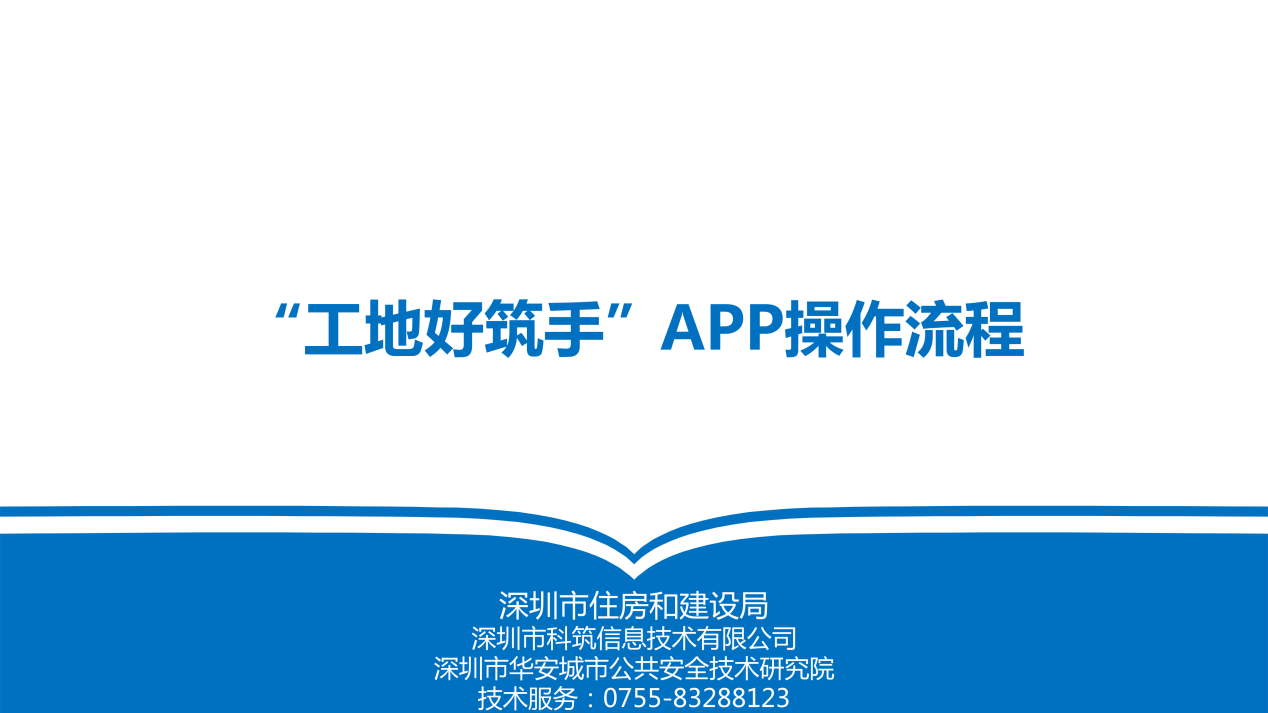 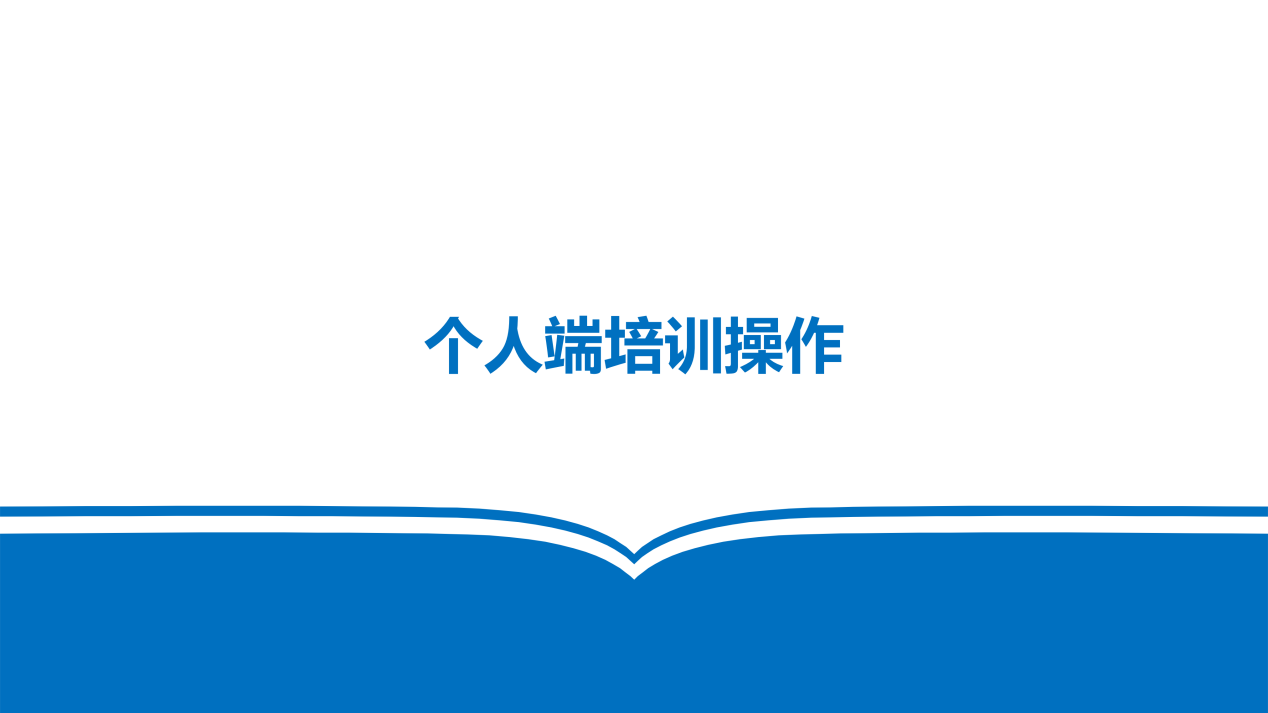 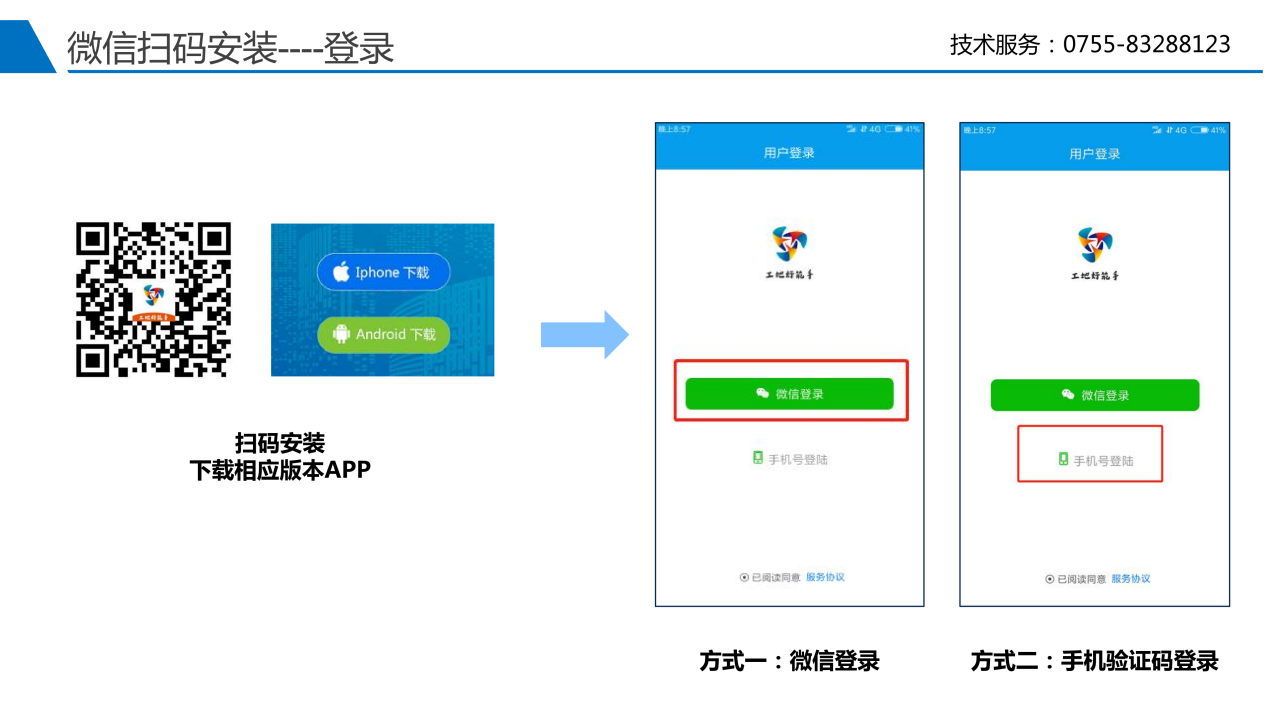 扫描二维码下载并登录登录后完善个人实名信息，工种等信息修改在APP中可修改一次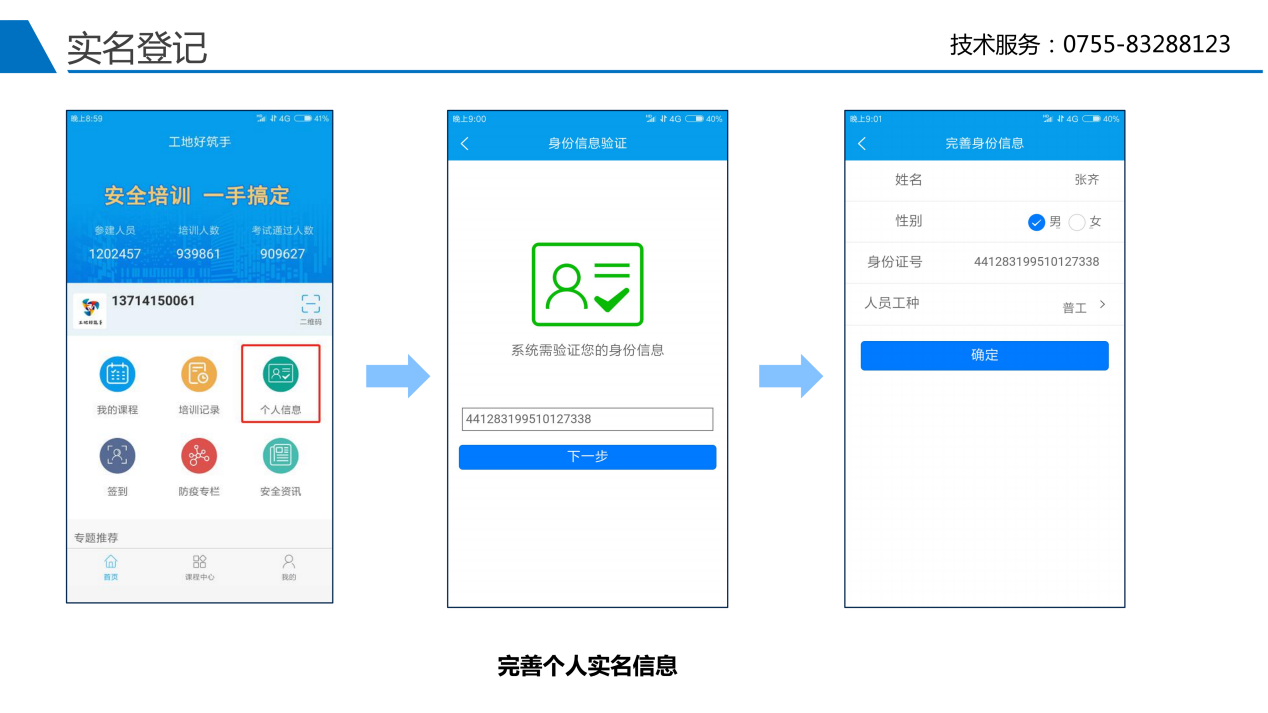 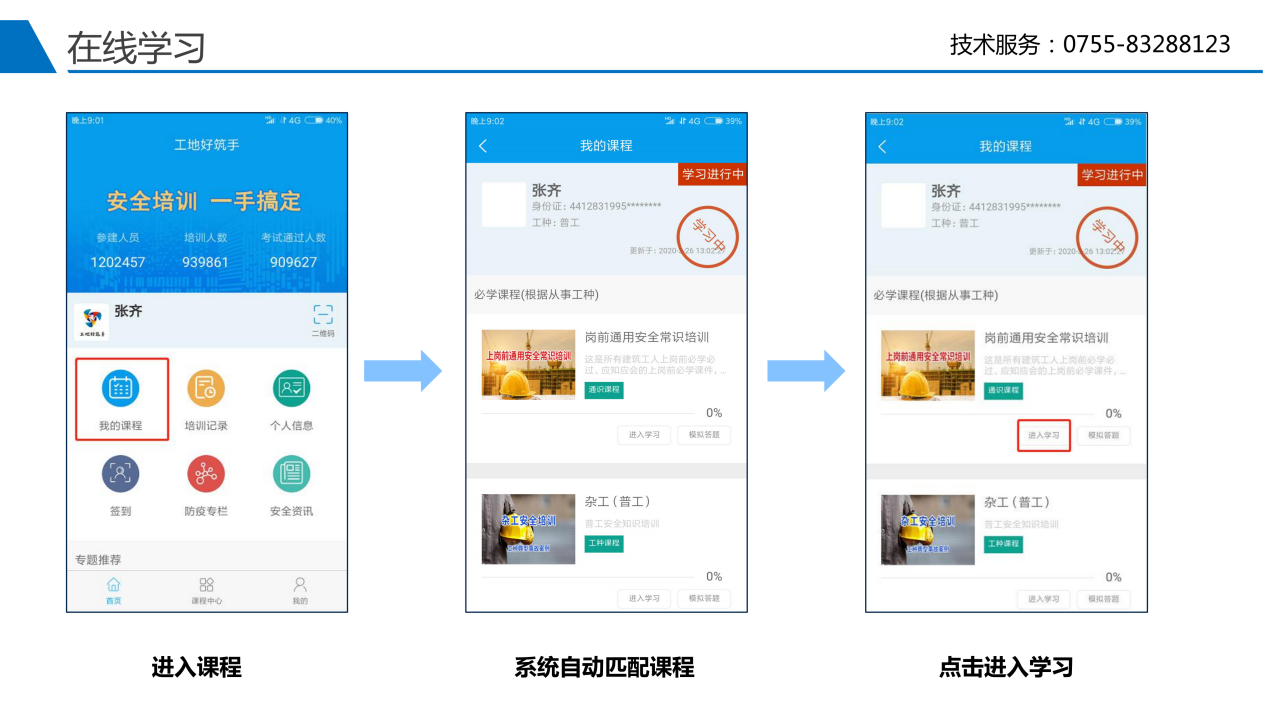 进入学习课程，系统自动匹配工种对应课程。点击即可进入学习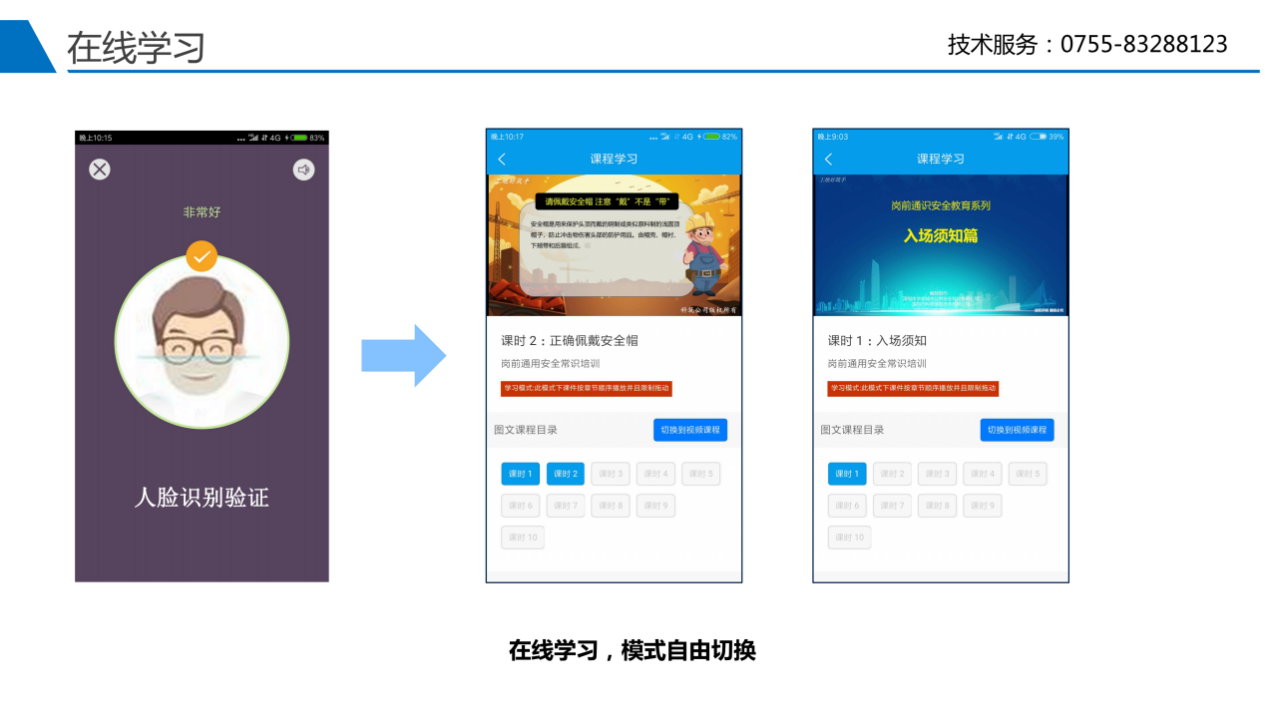 在线学习模式（过程记录加人脸验证）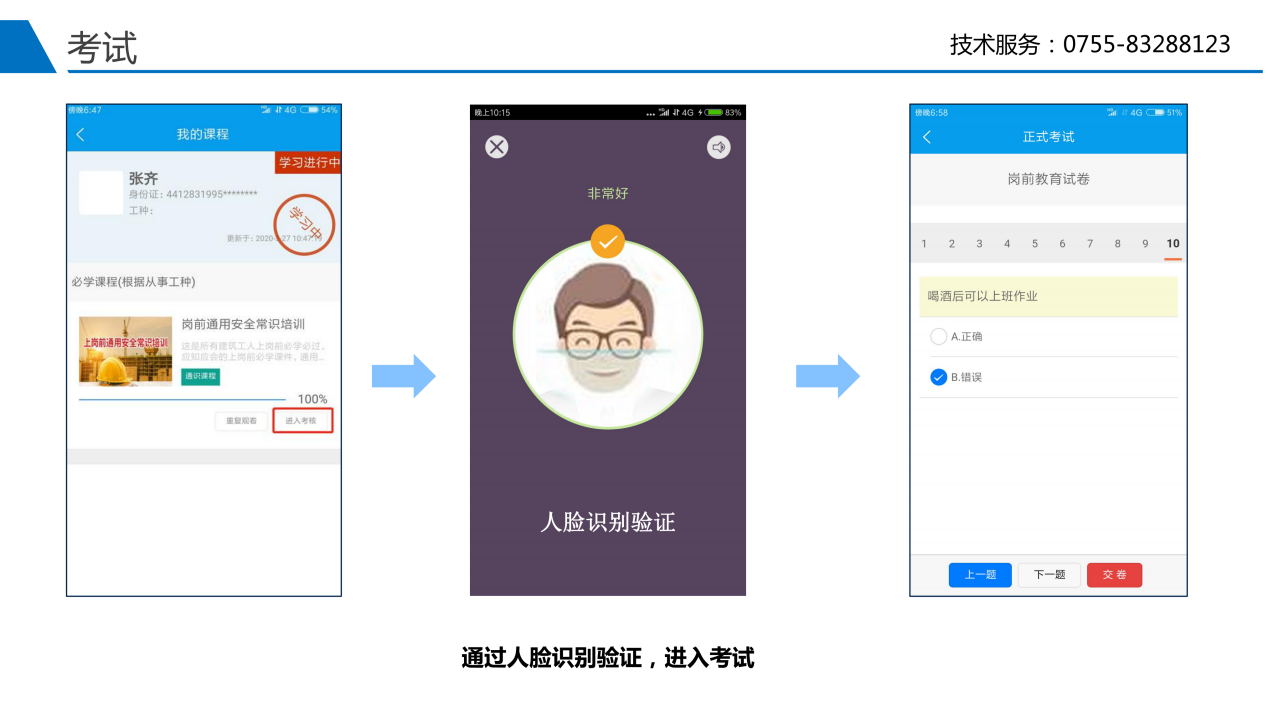 学习完课程即可通过人脸识别验证进入考试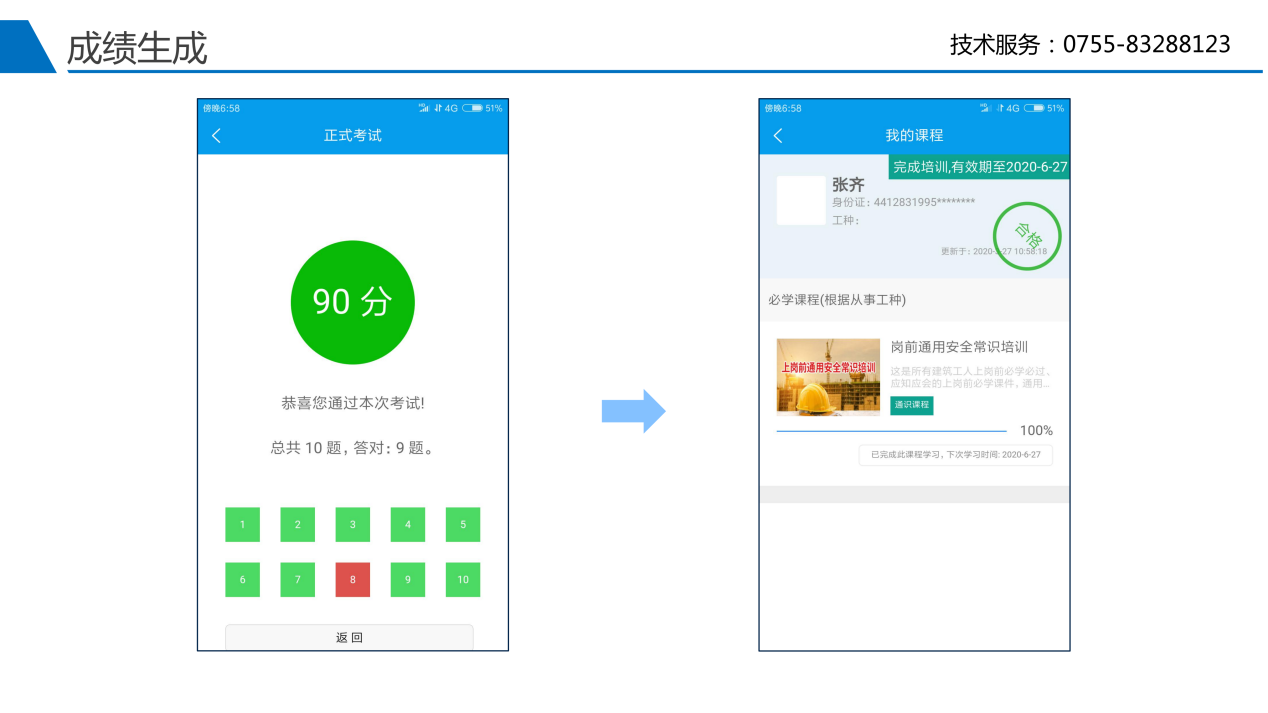 考试完成绩一目了然（点击红色编号可查看正确答案）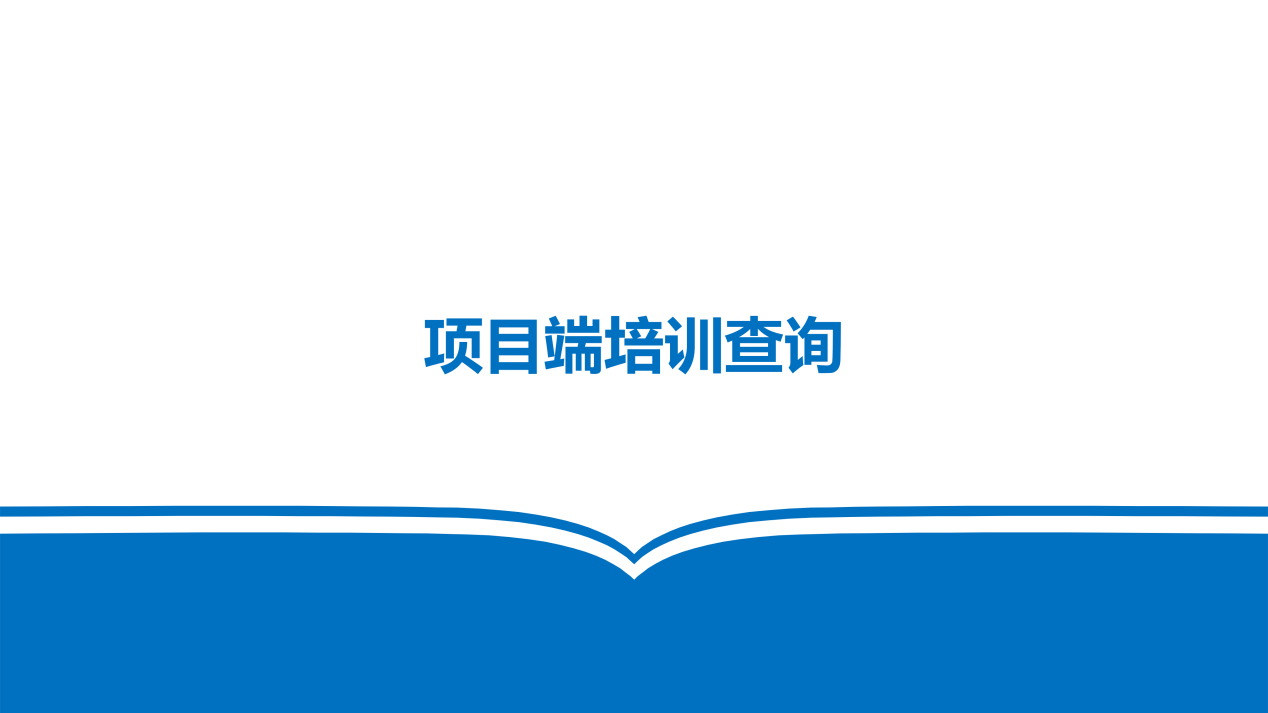 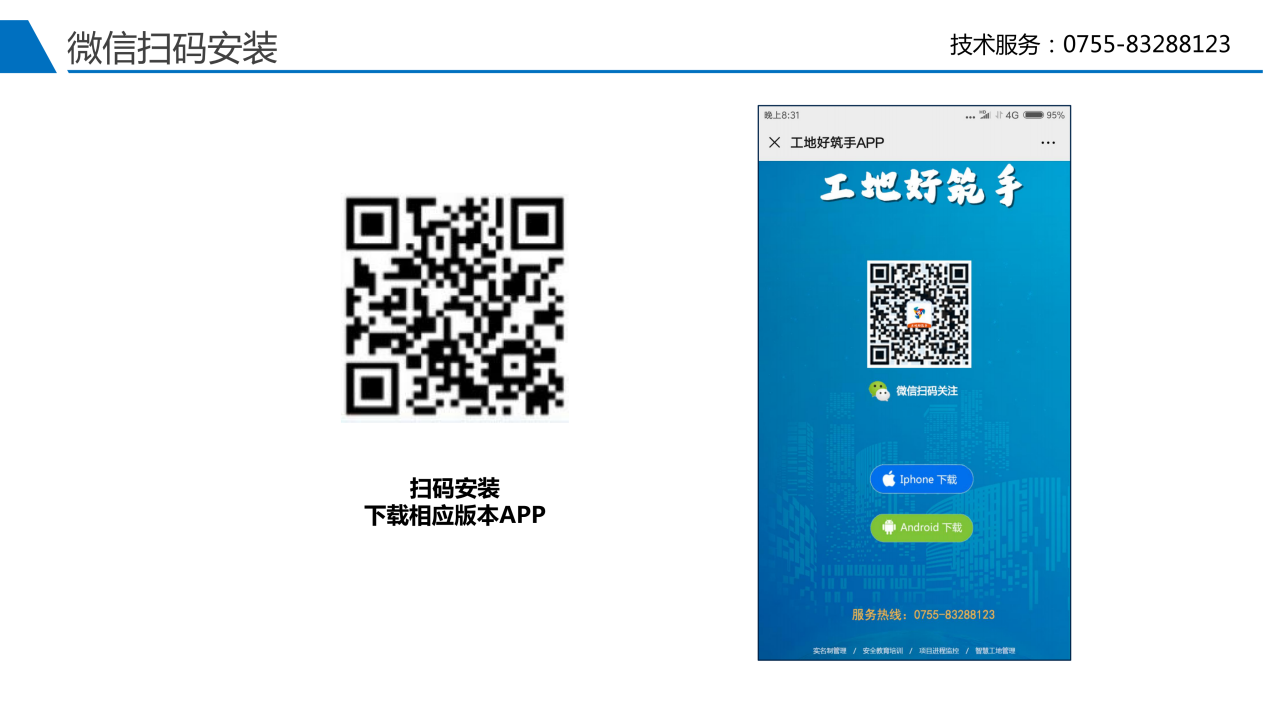 扫码下载相应版本APP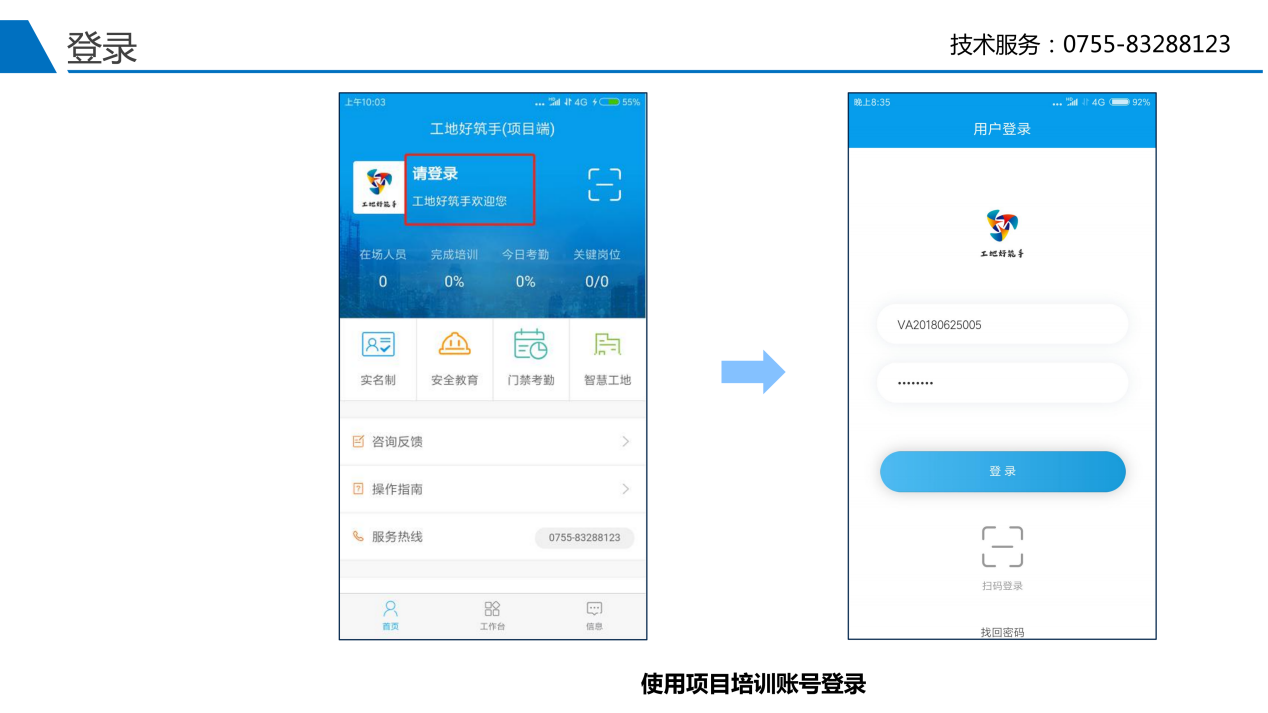 使用实名制平台项目账号登录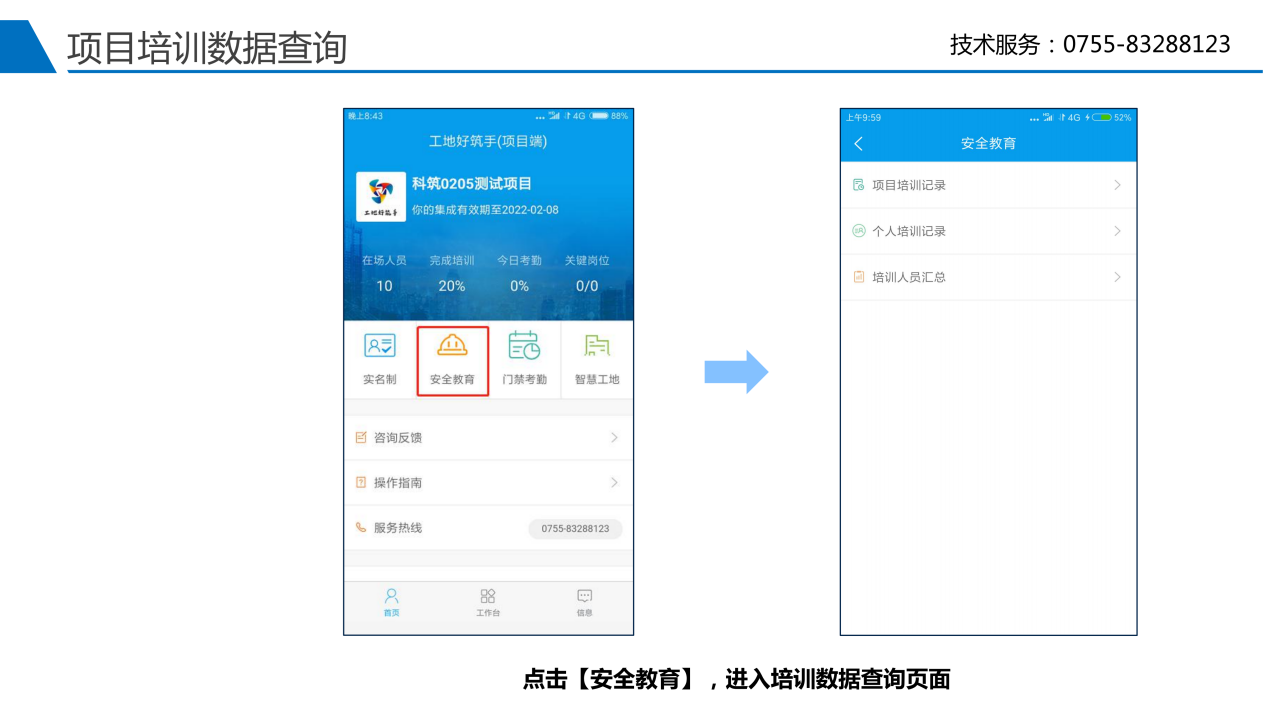 安全教育>进入项目培训数据查询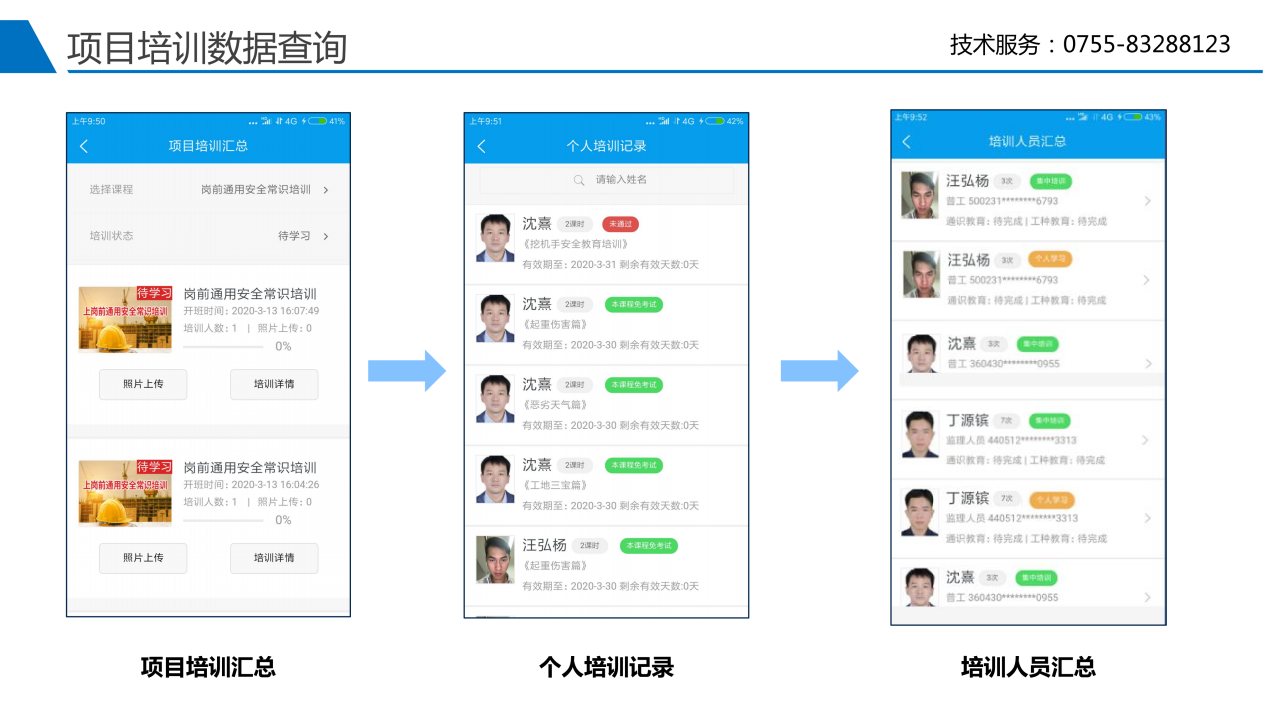 可查看集中培训和个人培训记录、培训人员汇总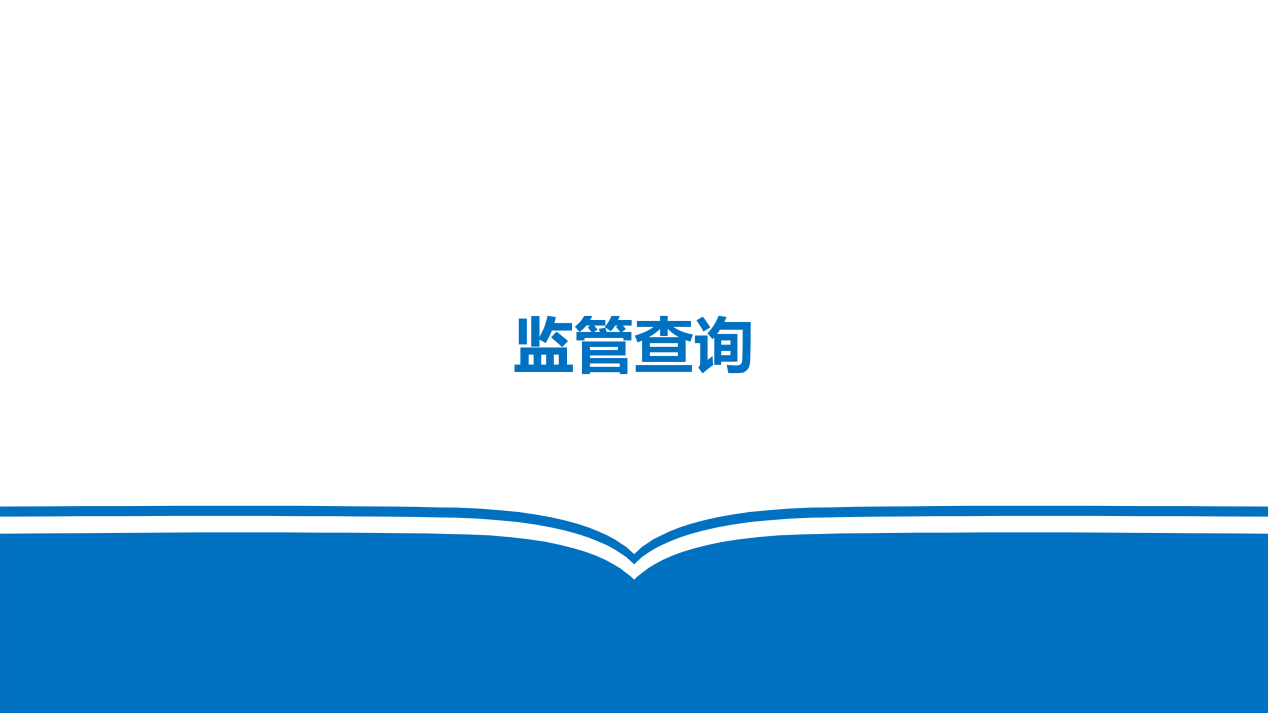 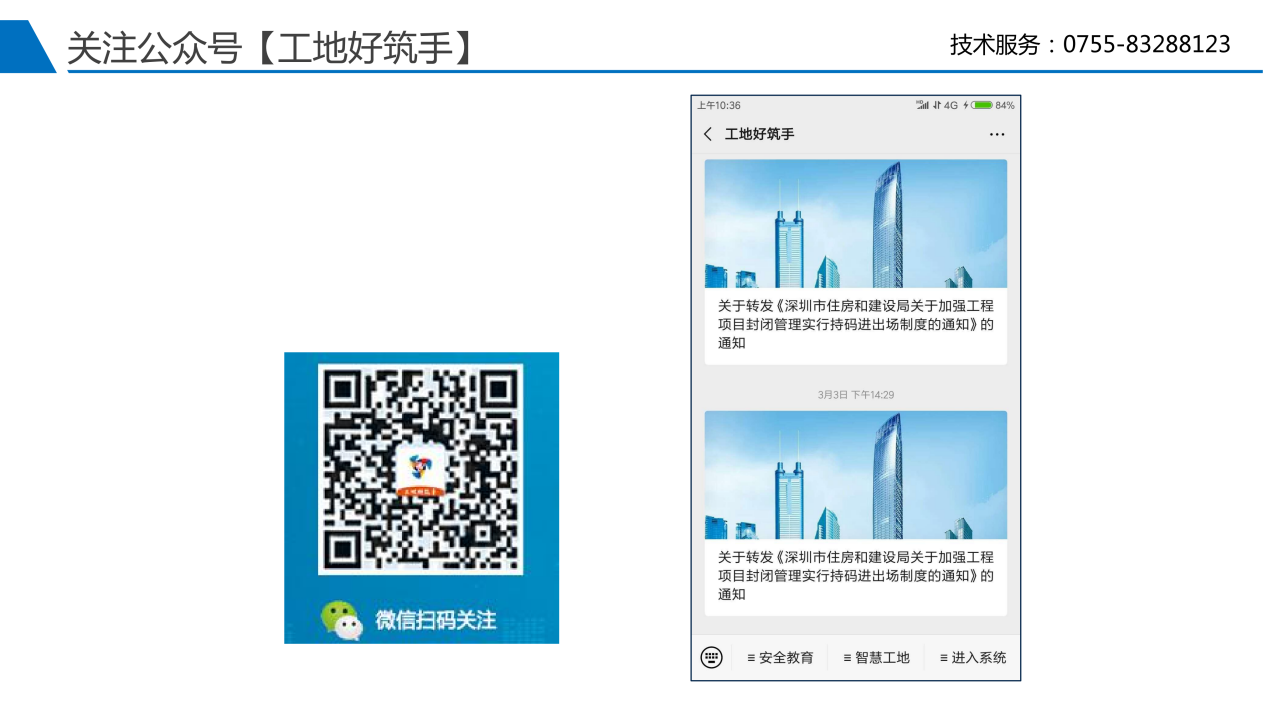 关注公众号“工地好筑手”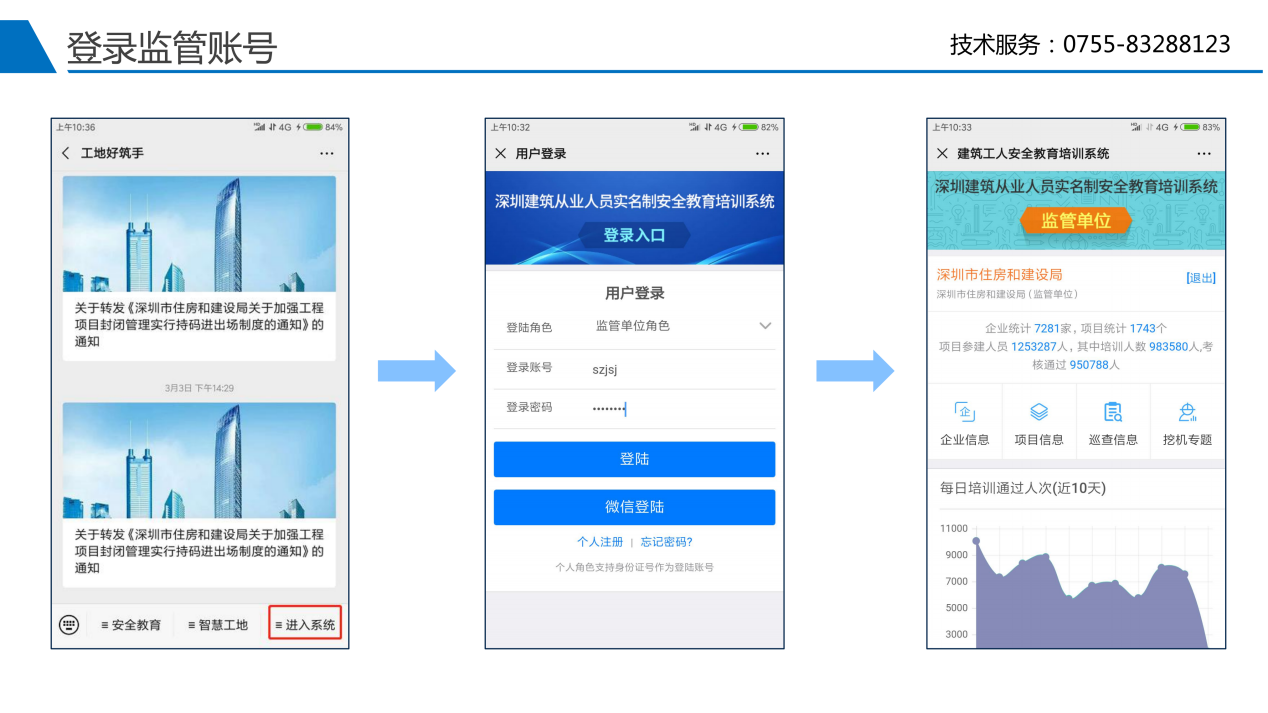 进入系统>安全教育实名制>选择登录角色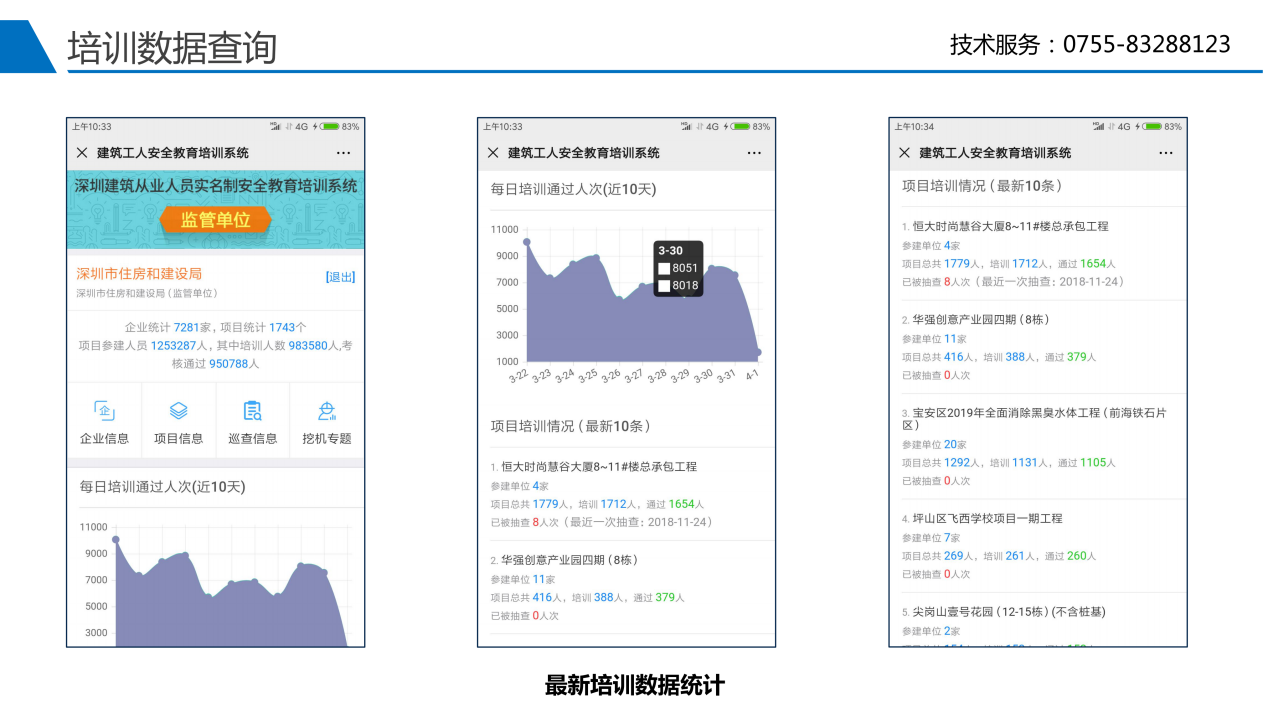 查看最新培训数据汇总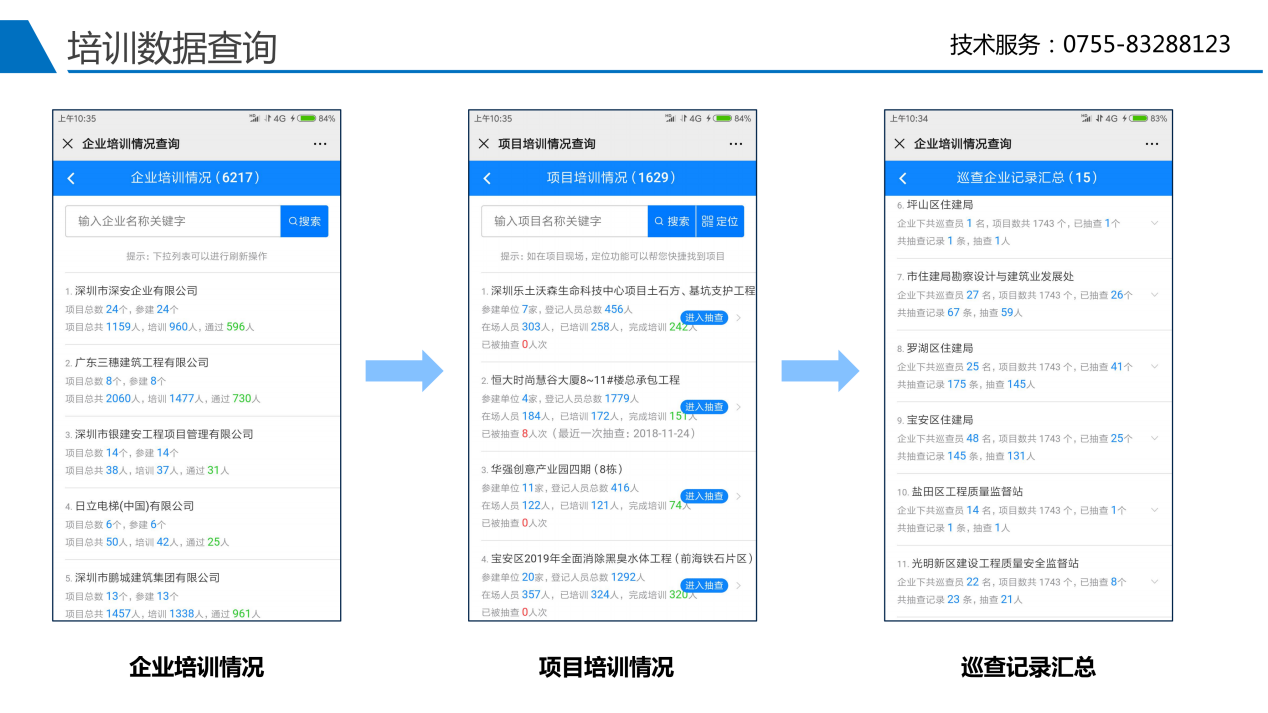 企业培训、项目培训、巡查记录等信息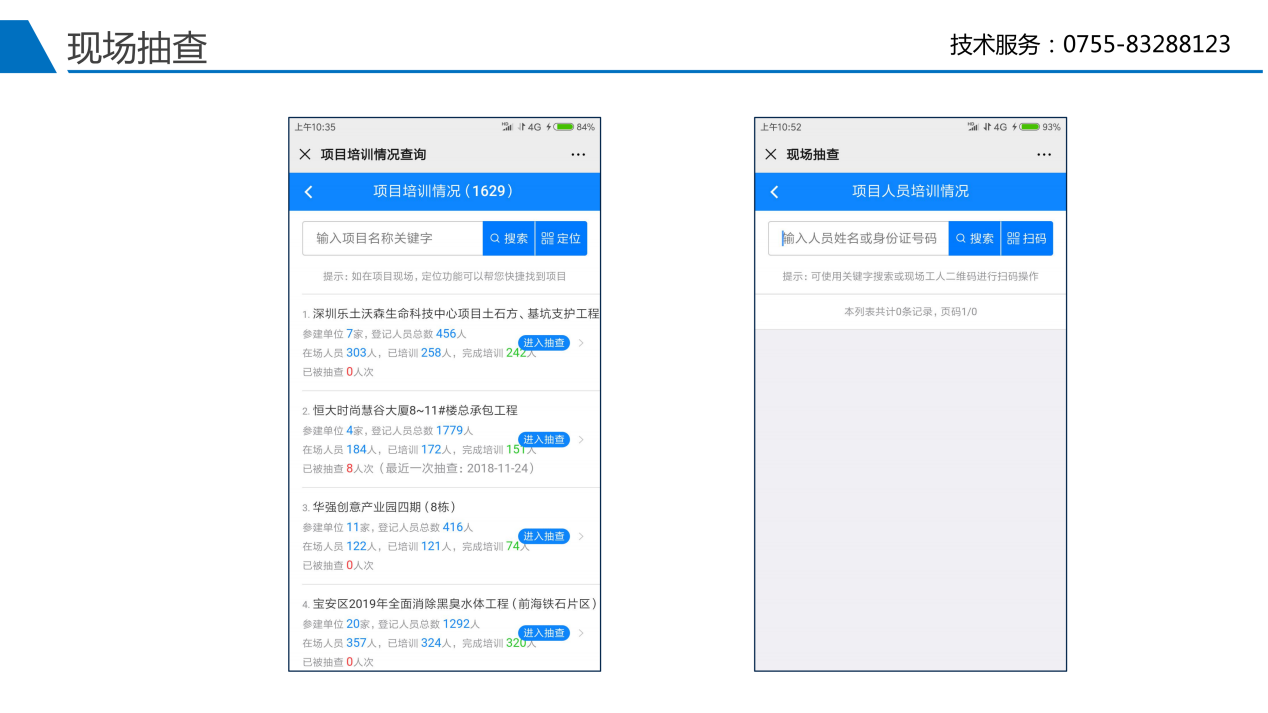 抽查项目